AP STATS                                                          Name___________________________________2.2 Quiz Review                                                  Date_____________________Hour___________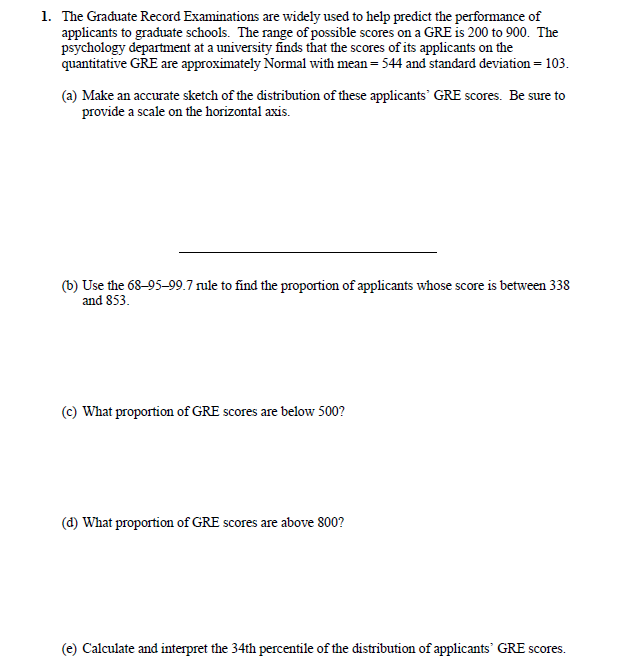 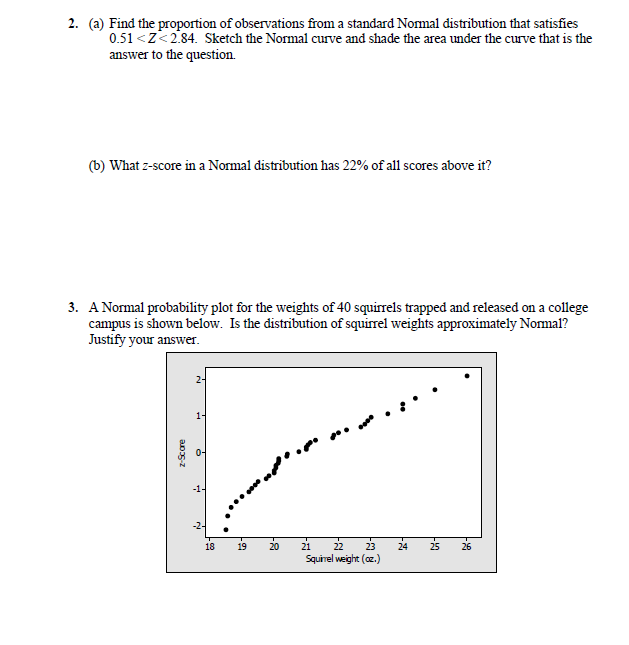 